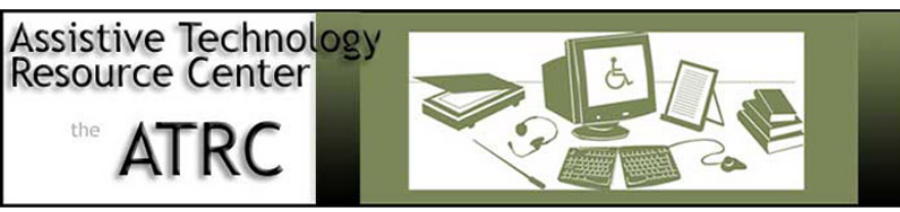 AT Services Update/ Spring 09: Charges for Technology MeetingAT/IT support and Web access support – please utilize ATRC for web accessibility assistance – refer others as appropriateJesse Hausler ( 491-0625;  jhausler@cahs.colostate.edu)Laptop pilot project – tabled due to difficulties with remote access with AT softwareATRC will receive surplused library laptopsContinue to explore feasibility of remote accessTech Fee Expenditures extended spending deadline beyond April 1stAdd 20% to current year totalsTech fee expenditures request will come from OEOD vs. VPSAAT expenditures for July 2007 – June 2008Upgrades or initial acquisition of the following AT software applications:Easy Reader Site LicenseDuxbury Braille Translation softwareWYNN – text to speech software – network upgrade and SMACS3 Design Standard LicenseHardware accommodations:Axim 5.1 HandheldTiger Max graphics and Braille embosser & floor standComputers for library AT roomsThink pad – tablet computerRoller mouse pointing devicePeripherals/Accessories:Array MicrophoneDigital RecordersBraille PaperPaper for library AT roomsKeyboard protection coversI-talk pro USB microphones (4)Marla C. Roll, MS, OTR 
Director, Assistive Technology Resource Center / Assist Professor, Dept of Occupational Therapymcroll@cahs.colostate.edu ; 491-2016